Listening Lesson PlanListening Lesson PlanListening Lesson PlanListening Lesson PlanListening Lesson PlanListening Lesson PlanListening Lesson PlanListening Lesson PlanListening Lesson PlanListening Lesson PlanListening Lesson PlanListening Lesson PlanListening Lesson PlanListening Lesson PlanTitle: Weather Title: Weather Title: Weather Title: Weather Title: Weather Title: Weather Title: Weather Title: Weather Title: Weather Title: Weather Title: Weather Title: Weather Title: Weather Title: Weather InstructorsInstructorsYun Minkyong Yun Minkyong LevelBeginner# of Ss:15Length:20 minMaterialsMaterialsMaterialsMaterialsMaterialsMaterialsMaterialsMaterialsMaterialsMaterialsMaterialsMaterialsMaterialsMaterialsWorksheets ( 15 copies)White board & Board MarkersFlash CardsWorksheets ( 15 copies)White board & Board MarkersFlash CardsWorksheets ( 15 copies)White board & Board MarkersFlash CardsWorksheets ( 15 copies)White board & Board MarkersFlash CardsWorksheets ( 15 copies)White board & Board MarkersFlash CardsWorksheets ( 15 copies)White board & Board MarkersFlash CardsWorksheets ( 15 copies)White board & Board MarkersFlash CardsWorksheets ( 15 copies)White board & Board MarkersFlash CardsWorksheets ( 15 copies)White board & Board MarkersFlash CardsWorksheets ( 15 copies)White board & Board MarkersFlash CardsWorksheets ( 15 copies)White board & Board MarkersFlash CardsWorksheets ( 15 copies)White board & Board MarkersFlash CardsWorksheets ( 15 copies)White board & Board MarkersFlash CardsWorksheets ( 15 copies)White board & Board MarkersFlash CardsAimsAimsAimsAimsAimsAimsAimsAimsAimsAimsAimsAimsAimsAimsTo be able to learn about “weather words”  with flash cardsTo pronounce properly /my/ and /ny/ soundsEasy to memorize To be able to learn about “weather words”  with flash cardsTo pronounce properly /my/ and /ny/ soundsEasy to memorize To be able to learn about “weather words”  with flash cardsTo pronounce properly /my/ and /ny/ soundsEasy to memorize To be able to learn about “weather words”  with flash cardsTo pronounce properly /my/ and /ny/ soundsEasy to memorize To be able to learn about “weather words”  with flash cardsTo pronounce properly /my/ and /ny/ soundsEasy to memorize To be able to learn about “weather words”  with flash cardsTo pronounce properly /my/ and /ny/ soundsEasy to memorize To be able to learn about “weather words”  with flash cardsTo pronounce properly /my/ and /ny/ soundsEasy to memorize To be able to learn about “weather words”  with flash cardsTo pronounce properly /my/ and /ny/ soundsEasy to memorize To be able to learn about “weather words”  with flash cardsTo pronounce properly /my/ and /ny/ soundsEasy to memorize To be able to learn about “weather words”  with flash cardsTo pronounce properly /my/ and /ny/ soundsEasy to memorize To be able to learn about “weather words”  with flash cardsTo pronounce properly /my/ and /ny/ soundsEasy to memorize To be able to learn about “weather words”  with flash cardsTo pronounce properly /my/ and /ny/ soundsEasy to memorize To be able to learn about “weather words”  with flash cardsTo pronounce properly /my/ and /ny/ soundsEasy to memorize To be able to learn about “weather words”  with flash cardsTo pronounce properly /my/ and /ny/ soundsEasy to memorize Language SkillsLanguage SkillsLanguage SkillsLanguage SkillsLanguage SkillsLanguage SkillsLanguage SkillsLanguage SkillsLanguage SkillsLanguage SkillsLanguage SkillsLanguage SkillsLanguage SkillsLanguage SkillsSpeaking :  drilling  & practice supplementary exercises through worksheetListening : Teacher’s instruction & explanationWriting :  Worksheet answersSpeaking :  drilling  & practice supplementary exercises through worksheetListening : Teacher’s instruction & explanationWriting :  Worksheet answersSpeaking :  drilling  & practice supplementary exercises through worksheetListening : Teacher’s instruction & explanationWriting :  Worksheet answersSpeaking :  drilling  & practice supplementary exercises through worksheetListening : Teacher’s instruction & explanationWriting :  Worksheet answersSpeaking :  drilling  & practice supplementary exercises through worksheetListening : Teacher’s instruction & explanationWriting :  Worksheet answersSpeaking :  drilling  & practice supplementary exercises through worksheetListening : Teacher’s instruction & explanationWriting :  Worksheet answersSpeaking :  drilling  & practice supplementary exercises through worksheetListening : Teacher’s instruction & explanationWriting :  Worksheet answersSpeaking :  drilling  & practice supplementary exercises through worksheetListening : Teacher’s instruction & explanationWriting :  Worksheet answersSpeaking :  drilling  & practice supplementary exercises through worksheetListening : Teacher’s instruction & explanationWriting :  Worksheet answersSpeaking :  drilling  & practice supplementary exercises through worksheetListening : Teacher’s instruction & explanationWriting :  Worksheet answersSpeaking :  drilling  & practice supplementary exercises through worksheetListening : Teacher’s instruction & explanationWriting :  Worksheet answersSpeaking :  drilling  & practice supplementary exercises through worksheetListening : Teacher’s instruction & explanationWriting :  Worksheet answersSpeaking :  drilling  & practice supplementary exercises through worksheetListening : Teacher’s instruction & explanationWriting :  Worksheet answersSpeaking :  drilling  & practice supplementary exercises through worksheetListening : Teacher’s instruction & explanationWriting :  Worksheet answersLanguage SystemsLanguage SystemsLanguage SystemsLanguage SystemsLanguage SystemsLanguage SystemsLanguage SystemsLanguage SystemsLanguage SystemsLanguage SystemsLanguage SystemsLanguage SystemsLanguage SystemsLanguage SystemsLexis:  Able to learn about weather words ( Sunny, Cloudy, Rainy, Snowy, Windy, Stormy)Phonology: To be aware how to distinguish between /my/ and /ny/Lexis:  Able to learn about weather words ( Sunny, Cloudy, Rainy, Snowy, Windy, Stormy)Phonology: To be aware how to distinguish between /my/ and /ny/Lexis:  Able to learn about weather words ( Sunny, Cloudy, Rainy, Snowy, Windy, Stormy)Phonology: To be aware how to distinguish between /my/ and /ny/Lexis:  Able to learn about weather words ( Sunny, Cloudy, Rainy, Snowy, Windy, Stormy)Phonology: To be aware how to distinguish between /my/ and /ny/Lexis:  Able to learn about weather words ( Sunny, Cloudy, Rainy, Snowy, Windy, Stormy)Phonology: To be aware how to distinguish between /my/ and /ny/Lexis:  Able to learn about weather words ( Sunny, Cloudy, Rainy, Snowy, Windy, Stormy)Phonology: To be aware how to distinguish between /my/ and /ny/Lexis:  Able to learn about weather words ( Sunny, Cloudy, Rainy, Snowy, Windy, Stormy)Phonology: To be aware how to distinguish between /my/ and /ny/Lexis:  Able to learn about weather words ( Sunny, Cloudy, Rainy, Snowy, Windy, Stormy)Phonology: To be aware how to distinguish between /my/ and /ny/Lexis:  Able to learn about weather words ( Sunny, Cloudy, Rainy, Snowy, Windy, Stormy)Phonology: To be aware how to distinguish between /my/ and /ny/Lexis:  Able to learn about weather words ( Sunny, Cloudy, Rainy, Snowy, Windy, Stormy)Phonology: To be aware how to distinguish between /my/ and /ny/Lexis:  Able to learn about weather words ( Sunny, Cloudy, Rainy, Snowy, Windy, Stormy)Phonology: To be aware how to distinguish between /my/ and /ny/Lexis:  Able to learn about weather words ( Sunny, Cloudy, Rainy, Snowy, Windy, Stormy)Phonology: To be aware how to distinguish between /my/ and /ny/Lexis:  Able to learn about weather words ( Sunny, Cloudy, Rainy, Snowy, Windy, Stormy)Phonology: To be aware how to distinguish between /my/ and /ny/Lexis:  Able to learn about weather words ( Sunny, Cloudy, Rainy, Snowy, Windy, Stormy)Phonology: To be aware how to distinguish between /my/ and /ny/AssumptionsAssumptionsAssumptionsAssumptionsAssumptionsAssumptionsAssumptionsAssumptionsAssumptionsAssumptionsAssumptionsAssumptionsAssumptionsAssumptionsStudents will be easily to memorized repeat a song through wall chartsStudents might be improved to speak daily weather (i.e.  today is sunny, or cloudy, etc)Students will get to know how to elicit extra vocabulary within contents (i.e. color names and climate wordsStudents will be easily to memorized repeat a song through wall chartsStudents might be improved to speak daily weather (i.e.  today is sunny, or cloudy, etc)Students will get to know how to elicit extra vocabulary within contents (i.e. color names and climate wordsStudents will be easily to memorized repeat a song through wall chartsStudents might be improved to speak daily weather (i.e.  today is sunny, or cloudy, etc)Students will get to know how to elicit extra vocabulary within contents (i.e. color names and climate wordsStudents will be easily to memorized repeat a song through wall chartsStudents might be improved to speak daily weather (i.e.  today is sunny, or cloudy, etc)Students will get to know how to elicit extra vocabulary within contents (i.e. color names and climate wordsStudents will be easily to memorized repeat a song through wall chartsStudents might be improved to speak daily weather (i.e.  today is sunny, or cloudy, etc)Students will get to know how to elicit extra vocabulary within contents (i.e. color names and climate wordsStudents will be easily to memorized repeat a song through wall chartsStudents might be improved to speak daily weather (i.e.  today is sunny, or cloudy, etc)Students will get to know how to elicit extra vocabulary within contents (i.e. color names and climate wordsStudents will be easily to memorized repeat a song through wall chartsStudents might be improved to speak daily weather (i.e.  today is sunny, or cloudy, etc)Students will get to know how to elicit extra vocabulary within contents (i.e. color names and climate wordsStudents will be easily to memorized repeat a song through wall chartsStudents might be improved to speak daily weather (i.e.  today is sunny, or cloudy, etc)Students will get to know how to elicit extra vocabulary within contents (i.e. color names and climate wordsStudents will be easily to memorized repeat a song through wall chartsStudents might be improved to speak daily weather (i.e.  today is sunny, or cloudy, etc)Students will get to know how to elicit extra vocabulary within contents (i.e. color names and climate wordsStudents will be easily to memorized repeat a song through wall chartsStudents might be improved to speak daily weather (i.e.  today is sunny, or cloudy, etc)Students will get to know how to elicit extra vocabulary within contents (i.e. color names and climate wordsStudents will be easily to memorized repeat a song through wall chartsStudents might be improved to speak daily weather (i.e.  today is sunny, or cloudy, etc)Students will get to know how to elicit extra vocabulary within contents (i.e. color names and climate wordsStudents will be easily to memorized repeat a song through wall chartsStudents might be improved to speak daily weather (i.e.  today is sunny, or cloudy, etc)Students will get to know how to elicit extra vocabulary within contents (i.e. color names and climate wordsStudents will be easily to memorized repeat a song through wall chartsStudents might be improved to speak daily weather (i.e.  today is sunny, or cloudy, etc)Students will get to know how to elicit extra vocabulary within contents (i.e. color names and climate wordsStudents will be easily to memorized repeat a song through wall chartsStudents might be improved to speak daily weather (i.e.  today is sunny, or cloudy, etc)Students will get to know how to elicit extra vocabulary within contents (i.e. color names and climate wordsAnticipated Errors and SolutionsAnticipated Errors and SolutionsAnticipated Errors and SolutionsAnticipated Errors and SolutionsAnticipated Errors and SolutionsAnticipated Errors and SolutionsAnticipated Errors and SolutionsAnticipated Errors and SolutionsAnticipated Errors and SolutionsAnticipated Errors and SolutionsAnticipated Errors and SolutionsAnticipated Errors and SolutionsAnticipated Errors and SolutionsAnticipated Errors and SolutionsThe students may not pronounce properly with /my/ and /ny/Better show demonstrations ( flash card / wall charts) rather than long explanationNeed to do CCQ whether the students have understood clearlyIf students finish their tasks earlier than teacher’s expected time, give them extra worksheetsThe students may not pronounce properly with /my/ and /ny/Better show demonstrations ( flash card / wall charts) rather than long explanationNeed to do CCQ whether the students have understood clearlyIf students finish their tasks earlier than teacher’s expected time, give them extra worksheetsThe students may not pronounce properly with /my/ and /ny/Better show demonstrations ( flash card / wall charts) rather than long explanationNeed to do CCQ whether the students have understood clearlyIf students finish their tasks earlier than teacher’s expected time, give them extra worksheetsThe students may not pronounce properly with /my/ and /ny/Better show demonstrations ( flash card / wall charts) rather than long explanationNeed to do CCQ whether the students have understood clearlyIf students finish their tasks earlier than teacher’s expected time, give them extra worksheetsThe students may not pronounce properly with /my/ and /ny/Better show demonstrations ( flash card / wall charts) rather than long explanationNeed to do CCQ whether the students have understood clearlyIf students finish their tasks earlier than teacher’s expected time, give them extra worksheetsThe students may not pronounce properly with /my/ and /ny/Better show demonstrations ( flash card / wall charts) rather than long explanationNeed to do CCQ whether the students have understood clearlyIf students finish their tasks earlier than teacher’s expected time, give them extra worksheetsThe students may not pronounce properly with /my/ and /ny/Better show demonstrations ( flash card / wall charts) rather than long explanationNeed to do CCQ whether the students have understood clearlyIf students finish their tasks earlier than teacher’s expected time, give them extra worksheetsThe students may not pronounce properly with /my/ and /ny/Better show demonstrations ( flash card / wall charts) rather than long explanationNeed to do CCQ whether the students have understood clearlyIf students finish their tasks earlier than teacher’s expected time, give them extra worksheetsThe students may not pronounce properly with /my/ and /ny/Better show demonstrations ( flash card / wall charts) rather than long explanationNeed to do CCQ whether the students have understood clearlyIf students finish their tasks earlier than teacher’s expected time, give them extra worksheetsThe students may not pronounce properly with /my/ and /ny/Better show demonstrations ( flash card / wall charts) rather than long explanationNeed to do CCQ whether the students have understood clearlyIf students finish their tasks earlier than teacher’s expected time, give them extra worksheetsThe students may not pronounce properly with /my/ and /ny/Better show demonstrations ( flash card / wall charts) rather than long explanationNeed to do CCQ whether the students have understood clearlyIf students finish their tasks earlier than teacher’s expected time, give them extra worksheetsThe students may not pronounce properly with /my/ and /ny/Better show demonstrations ( flash card / wall charts) rather than long explanationNeed to do CCQ whether the students have understood clearlyIf students finish their tasks earlier than teacher’s expected time, give them extra worksheetsThe students may not pronounce properly with /my/ and /ny/Better show demonstrations ( flash card / wall charts) rather than long explanationNeed to do CCQ whether the students have understood clearlyIf students finish their tasks earlier than teacher’s expected time, give them extra worksheetsThe students may not pronounce properly with /my/ and /ny/Better show demonstrations ( flash card / wall charts) rather than long explanationNeed to do CCQ whether the students have understood clearlyIf students finish their tasks earlier than teacher’s expected time, give them extra worksheetsReferencesReferencesReferencesReferencesReferencesReferencesReferencesReferencesReferencesReferencesReferencesReferencesReferencesReferencesSearch “ How’s the weather? “ Visit http://www.supersimplesongs.com/cd2-3.html ( flash card & screen)Search “ How’s the weather? “ Visit http://www.supersimplesongs.com/cd2-3.html ( flash card & screen)Search “ How’s the weather? “ Visit http://www.supersimplesongs.com/cd2-3.html ( flash card & screen)Search “ How’s the weather? “ Visit http://www.supersimplesongs.com/cd2-3.html ( flash card & screen)Search “ How’s the weather? “ Visit http://www.supersimplesongs.com/cd2-3.html ( flash card & screen)Search “ How’s the weather? “ Visit http://www.supersimplesongs.com/cd2-3.html ( flash card & screen)Search “ How’s the weather? “ Visit http://www.supersimplesongs.com/cd2-3.html ( flash card & screen)Search “ How’s the weather? “ Visit http://www.supersimplesongs.com/cd2-3.html ( flash card & screen)Search “ How’s the weather? “ Visit http://www.supersimplesongs.com/cd2-3.html ( flash card & screen)Search “ How’s the weather? “ Visit http://www.supersimplesongs.com/cd2-3.html ( flash card & screen)Search “ How’s the weather? “ Visit http://www.supersimplesongs.com/cd2-3.html ( flash card & screen)Search “ How’s the weather? “ Visit http://www.supersimplesongs.com/cd2-3.html ( flash card & screen)Search “ How’s the weather? “ Visit http://www.supersimplesongs.com/cd2-3.html ( flash card & screen)Search “ How’s the weather? “ Visit http://www.supersimplesongs.com/cd2-3.html ( flash card & screen)Lead-InLead-InLead-InLead-InLead-InLead-InLead-InLead-InLead-InLead-InLead-InLead-InLead-InLead-InMaterialsWhite board & Board markers   White board & Board markers   White board & Board markers   White board & Board markers   White board & Board markers   White board & Board markers   White board & Board markers   White board & Board markers   White board & Board markers   White board & Board markers   White board & Board markers   White board & Board markers   White board & Board markers   TimeTimeTimeSet upSet upProcedureProcedureProcedureProcedureProcedureProcedureProcedureProcedureProcedure1 minutes1 minutes1 minutesSet Up Whole classSet Up Whole classGreeting Teacher: Hello everyone!  How are you today?Students: Fine, thanks.( Write to a board “ How’s the weather today?” and vocabularies)Teacher: Are you happy with today’s weather?Students: Yes / NoTeacher: Yes, it’s raining outside, so today we can learn about the weather words that we live everyday.Greeting Teacher: Hello everyone!  How are you today?Students: Fine, thanks.( Write to a board “ How’s the weather today?” and vocabularies)Teacher: Are you happy with today’s weather?Students: Yes / NoTeacher: Yes, it’s raining outside, so today we can learn about the weather words that we live everyday.Greeting Teacher: Hello everyone!  How are you today?Students: Fine, thanks.( Write to a board “ How’s the weather today?” and vocabularies)Teacher: Are you happy with today’s weather?Students: Yes / NoTeacher: Yes, it’s raining outside, so today we can learn about the weather words that we live everyday.Greeting Teacher: Hello everyone!  How are you today?Students: Fine, thanks.( Write to a board “ How’s the weather today?” and vocabularies)Teacher: Are you happy with today’s weather?Students: Yes / NoTeacher: Yes, it’s raining outside, so today we can learn about the weather words that we live everyday.Greeting Teacher: Hello everyone!  How are you today?Students: Fine, thanks.( Write to a board “ How’s the weather today?” and vocabularies)Teacher: Are you happy with today’s weather?Students: Yes / NoTeacher: Yes, it’s raining outside, so today we can learn about the weather words that we live everyday.Greeting Teacher: Hello everyone!  How are you today?Students: Fine, thanks.( Write to a board “ How’s the weather today?” and vocabularies)Teacher: Are you happy with today’s weather?Students: Yes / NoTeacher: Yes, it’s raining outside, so today we can learn about the weather words that we live everyday.Greeting Teacher: Hello everyone!  How are you today?Students: Fine, thanks.( Write to a board “ How’s the weather today?” and vocabularies)Teacher: Are you happy with today’s weather?Students: Yes / NoTeacher: Yes, it’s raining outside, so today we can learn about the weather words that we live everyday.Greeting Teacher: Hello everyone!  How are you today?Students: Fine, thanks.( Write to a board “ How’s the weather today?” and vocabularies)Teacher: Are you happy with today’s weather?Students: Yes / NoTeacher: Yes, it’s raining outside, so today we can learn about the weather words that we live everyday.Greeting Teacher: Hello everyone!  How are you today?Students: Fine, thanks.( Write to a board “ How’s the weather today?” and vocabularies)Teacher: Are you happy with today’s weather?Students: Yes / NoTeacher: Yes, it’s raining outside, so today we can learn about the weather words that we live everyday.Pre-ActivityPre-ActivityPre-ActivityPre-ActivityPre-ActivityPre-ActivityPre-ActivityPre-ActivityPre-ActivityPre-ActivityPre-ActivityPre-ActivityPre-ActivityPre-ActivityMaterialsFlash cards with magnetic ( sunny, cloudy, rainy, snowy, windy, stormy)Flash cards with magnetic ( sunny, cloudy, rainy, snowy, windy, stormy)Flash cards with magnetic ( sunny, cloudy, rainy, snowy, windy, stormy)Flash cards with magnetic ( sunny, cloudy, rainy, snowy, windy, stormy)Flash cards with magnetic ( sunny, cloudy, rainy, snowy, windy, stormy)Flash cards with magnetic ( sunny, cloudy, rainy, snowy, windy, stormy)Flash cards with magnetic ( sunny, cloudy, rainy, snowy, windy, stormy)Flash cards with magnetic ( sunny, cloudy, rainy, snowy, windy, stormy)Flash cards with magnetic ( sunny, cloudy, rainy, snowy, windy, stormy)Flash cards with magnetic ( sunny, cloudy, rainy, snowy, windy, stormy)Flash cards with magnetic ( sunny, cloudy, rainy, snowy, windy, stormy)Flash cards with magnetic ( sunny, cloudy, rainy, snowy, windy, stormy)Flash cards with magnetic ( sunny, cloudy, rainy, snowy, windy, stormy)TimeTimeTimeSet upSet upProcedureProcedureProcedureProcedureProcedureProcedureProcedureProcedureProcedure4 minutes4 minutes4 minutesWhole ClassWhole Class VocabularyTeacher: Show each flash card to a board and instruct to the studentsExerciseTeacher: Repeat after me “ sunny”, “cloudy”, “rainy”Students: “sunny”, “cloudy” “ rainy”Teacher: Good, and then “ snowy”, “windy”, “stormy”Students: “snowy”, “windy”, “stormy”Teacher: Very good, everyone.Point out some picturesTeacher: Sunny weather looks like yellow color because it’s warm.Teacher: Cloudy and Rainy weathers looks like grey color because it’s                  cool.Teacher: Snowy weather looks like white color because it’s cold.Teacher: Windy weather sometimes looks like grey and sometimes white because cool & coldTeacher: Stormy weather looks like silver color because it’s  sparkle.Pre-instructionTeacher: From now on, we are going to watch video screen to sing a song VocabularyTeacher: Show each flash card to a board and instruct to the studentsExerciseTeacher: Repeat after me “ sunny”, “cloudy”, “rainy”Students: “sunny”, “cloudy” “ rainy”Teacher: Good, and then “ snowy”, “windy”, “stormy”Students: “snowy”, “windy”, “stormy”Teacher: Very good, everyone.Point out some picturesTeacher: Sunny weather looks like yellow color because it’s warm.Teacher: Cloudy and Rainy weathers looks like grey color because it’s                  cool.Teacher: Snowy weather looks like white color because it’s cold.Teacher: Windy weather sometimes looks like grey and sometimes white because cool & coldTeacher: Stormy weather looks like silver color because it’s  sparkle.Pre-instructionTeacher: From now on, we are going to watch video screen to sing a song VocabularyTeacher: Show each flash card to a board and instruct to the studentsExerciseTeacher: Repeat after me “ sunny”, “cloudy”, “rainy”Students: “sunny”, “cloudy” “ rainy”Teacher: Good, and then “ snowy”, “windy”, “stormy”Students: “snowy”, “windy”, “stormy”Teacher: Very good, everyone.Point out some picturesTeacher: Sunny weather looks like yellow color because it’s warm.Teacher: Cloudy and Rainy weathers looks like grey color because it’s                  cool.Teacher: Snowy weather looks like white color because it’s cold.Teacher: Windy weather sometimes looks like grey and sometimes white because cool & coldTeacher: Stormy weather looks like silver color because it’s  sparkle.Pre-instructionTeacher: From now on, we are going to watch video screen to sing a song VocabularyTeacher: Show each flash card to a board and instruct to the studentsExerciseTeacher: Repeat after me “ sunny”, “cloudy”, “rainy”Students: “sunny”, “cloudy” “ rainy”Teacher: Good, and then “ snowy”, “windy”, “stormy”Students: “snowy”, “windy”, “stormy”Teacher: Very good, everyone.Point out some picturesTeacher: Sunny weather looks like yellow color because it’s warm.Teacher: Cloudy and Rainy weathers looks like grey color because it’s                  cool.Teacher: Snowy weather looks like white color because it’s cold.Teacher: Windy weather sometimes looks like grey and sometimes white because cool & coldTeacher: Stormy weather looks like silver color because it’s  sparkle.Pre-instructionTeacher: From now on, we are going to watch video screen to sing a song VocabularyTeacher: Show each flash card to a board and instruct to the studentsExerciseTeacher: Repeat after me “ sunny”, “cloudy”, “rainy”Students: “sunny”, “cloudy” “ rainy”Teacher: Good, and then “ snowy”, “windy”, “stormy”Students: “snowy”, “windy”, “stormy”Teacher: Very good, everyone.Point out some picturesTeacher: Sunny weather looks like yellow color because it’s warm.Teacher: Cloudy and Rainy weathers looks like grey color because it’s                  cool.Teacher: Snowy weather looks like white color because it’s cold.Teacher: Windy weather sometimes looks like grey and sometimes white because cool & coldTeacher: Stormy weather looks like silver color because it’s  sparkle.Pre-instructionTeacher: From now on, we are going to watch video screen to sing a song VocabularyTeacher: Show each flash card to a board and instruct to the studentsExerciseTeacher: Repeat after me “ sunny”, “cloudy”, “rainy”Students: “sunny”, “cloudy” “ rainy”Teacher: Good, and then “ snowy”, “windy”, “stormy”Students: “snowy”, “windy”, “stormy”Teacher: Very good, everyone.Point out some picturesTeacher: Sunny weather looks like yellow color because it’s warm.Teacher: Cloudy and Rainy weathers looks like grey color because it’s                  cool.Teacher: Snowy weather looks like white color because it’s cold.Teacher: Windy weather sometimes looks like grey and sometimes white because cool & coldTeacher: Stormy weather looks like silver color because it’s  sparkle.Pre-instructionTeacher: From now on, we are going to watch video screen to sing a song VocabularyTeacher: Show each flash card to a board and instruct to the studentsExerciseTeacher: Repeat after me “ sunny”, “cloudy”, “rainy”Students: “sunny”, “cloudy” “ rainy”Teacher: Good, and then “ snowy”, “windy”, “stormy”Students: “snowy”, “windy”, “stormy”Teacher: Very good, everyone.Point out some picturesTeacher: Sunny weather looks like yellow color because it’s warm.Teacher: Cloudy and Rainy weathers looks like grey color because it’s                  cool.Teacher: Snowy weather looks like white color because it’s cold.Teacher: Windy weather sometimes looks like grey and sometimes white because cool & coldTeacher: Stormy weather looks like silver color because it’s  sparkle.Pre-instructionTeacher: From now on, we are going to watch video screen to sing a song VocabularyTeacher: Show each flash card to a board and instruct to the studentsExerciseTeacher: Repeat after me “ sunny”, “cloudy”, “rainy”Students: “sunny”, “cloudy” “ rainy”Teacher: Good, and then “ snowy”, “windy”, “stormy”Students: “snowy”, “windy”, “stormy”Teacher: Very good, everyone.Point out some picturesTeacher: Sunny weather looks like yellow color because it’s warm.Teacher: Cloudy and Rainy weathers looks like grey color because it’s                  cool.Teacher: Snowy weather looks like white color because it’s cold.Teacher: Windy weather sometimes looks like grey and sometimes white because cool & coldTeacher: Stormy weather looks like silver color because it’s  sparkle.Pre-instructionTeacher: From now on, we are going to watch video screen to sing a song VocabularyTeacher: Show each flash card to a board and instruct to the studentsExerciseTeacher: Repeat after me “ sunny”, “cloudy”, “rainy”Students: “sunny”, “cloudy” “ rainy”Teacher: Good, and then “ snowy”, “windy”, “stormy”Students: “snowy”, “windy”, “stormy”Teacher: Very good, everyone.Point out some picturesTeacher: Sunny weather looks like yellow color because it’s warm.Teacher: Cloudy and Rainy weathers looks like grey color because it’s                  cool.Teacher: Snowy weather looks like white color because it’s cold.Teacher: Windy weather sometimes looks like grey and sometimes white because cool & coldTeacher: Stormy weather looks like silver color because it’s  sparkle.Pre-instructionTeacher: From now on, we are going to watch video screen to sing a songMain ActivityMain ActivityMain ActivityMain ActivityMain ActivityMain ActivityMain ActivityMain ActivityMain ActivityMain ActivityMain ActivityMain ActivityMain ActivityMain ActivityMaterialsWall chart & listening worksheetWall chart & listening worksheetWall chart & listening worksheetWall chart & listening worksheetWall chart & listening worksheetWall chart & listening worksheetWall chart & listening worksheetWall chart & listening worksheetWall chart & listening worksheetWall chart & listening worksheetWall chart & listening worksheetWall chart & listening worksheetWall chart & listening worksheetTimeTimeTimeSet upSet upProcedureProcedureProcedureProcedureProcedureProcedureProcedureProcedureProcedure10 minutes10 minutes10 minutesWhole class(2 minutes)(2 minutes)Individually(2minutes)Pair works(4 + 4 =8 )(4 minutes)Whole class(2 minutes)(2 minutes)Individually(2minutes)Pair works(4 + 4 =8 )(4 minutes)Instruction:Use wall chart video screen and listen a song carefully about “How’s the weather today?”Show demonstration:Teacher: I m going to give worksheets (video script)  for each one of you to repeat the song as follows:< How’s the weather today?>How’s the weather x2? How’s the weather today?Is it sunny? Is it rainy? Is it cloudy? Is it snowy? How’s the weather today? Let’s look outside. How’s the weather today? Is it sunny today? Let’s look outside. How’s the weather? Is it rainy today? Let’s look outside. Is it snowy today?How’s the weather x 2?How’s the weather today? Is it sunny? Is it rainy? Is it cloudy? Is it snowy?How’s the weather today?Questions:(         ), how’s the weather outside now?(         ), do you want to sing alone, or pair?(         ), can you tell me about yesterday’s weather?Divide with pairs:Teacher: Ok class, I want to guy you make 2 groups and 4 people for each group to repeat after video songGroup A: ( repeat song)Group B: ( repeat song)Teacher: Good work and are you enjoying?  Student: YesInstruction:Use wall chart video screen and listen a song carefully about “How’s the weather today?”Show demonstration:Teacher: I m going to give worksheets (video script)  for each one of you to repeat the song as follows:< How’s the weather today?>How’s the weather x2? How’s the weather today?Is it sunny? Is it rainy? Is it cloudy? Is it snowy? How’s the weather today? Let’s look outside. How’s the weather today? Is it sunny today? Let’s look outside. How’s the weather? Is it rainy today? Let’s look outside. Is it snowy today?How’s the weather x 2?How’s the weather today? Is it sunny? Is it rainy? Is it cloudy? Is it snowy?How’s the weather today?Questions:(         ), how’s the weather outside now?(         ), do you want to sing alone, or pair?(         ), can you tell me about yesterday’s weather?Divide with pairs:Teacher: Ok class, I want to guy you make 2 groups and 4 people for each group to repeat after video songGroup A: ( repeat song)Group B: ( repeat song)Teacher: Good work and are you enjoying?  Student: YesInstruction:Use wall chart video screen and listen a song carefully about “How’s the weather today?”Show demonstration:Teacher: I m going to give worksheets (video script)  for each one of you to repeat the song as follows:< How’s the weather today?>How’s the weather x2? How’s the weather today?Is it sunny? Is it rainy? Is it cloudy? Is it snowy? How’s the weather today? Let’s look outside. How’s the weather today? Is it sunny today? Let’s look outside. How’s the weather? Is it rainy today? Let’s look outside. Is it snowy today?How’s the weather x 2?How’s the weather today? Is it sunny? Is it rainy? Is it cloudy? Is it snowy?How’s the weather today?Questions:(         ), how’s the weather outside now?(         ), do you want to sing alone, or pair?(         ), can you tell me about yesterday’s weather?Divide with pairs:Teacher: Ok class, I want to guy you make 2 groups and 4 people for each group to repeat after video songGroup A: ( repeat song)Group B: ( repeat song)Teacher: Good work and are you enjoying?  Student: YesInstruction:Use wall chart video screen and listen a song carefully about “How’s the weather today?”Show demonstration:Teacher: I m going to give worksheets (video script)  for each one of you to repeat the song as follows:< How’s the weather today?>How’s the weather x2? How’s the weather today?Is it sunny? Is it rainy? Is it cloudy? Is it snowy? How’s the weather today? Let’s look outside. How’s the weather today? Is it sunny today? Let’s look outside. How’s the weather? Is it rainy today? Let’s look outside. Is it snowy today?How’s the weather x 2?How’s the weather today? Is it sunny? Is it rainy? Is it cloudy? Is it snowy?How’s the weather today?Questions:(         ), how’s the weather outside now?(         ), do you want to sing alone, or pair?(         ), can you tell me about yesterday’s weather?Divide with pairs:Teacher: Ok class, I want to guy you make 2 groups and 4 people for each group to repeat after video songGroup A: ( repeat song)Group B: ( repeat song)Teacher: Good work and are you enjoying?  Student: YesInstruction:Use wall chart video screen and listen a song carefully about “How’s the weather today?”Show demonstration:Teacher: I m going to give worksheets (video script)  for each one of you to repeat the song as follows:< How’s the weather today?>How’s the weather x2? How’s the weather today?Is it sunny? Is it rainy? Is it cloudy? Is it snowy? How’s the weather today? Let’s look outside. How’s the weather today? Is it sunny today? Let’s look outside. How’s the weather? Is it rainy today? Let’s look outside. Is it snowy today?How’s the weather x 2?How’s the weather today? Is it sunny? Is it rainy? Is it cloudy? Is it snowy?How’s the weather today?Questions:(         ), how’s the weather outside now?(         ), do you want to sing alone, or pair?(         ), can you tell me about yesterday’s weather?Divide with pairs:Teacher: Ok class, I want to guy you make 2 groups and 4 people for each group to repeat after video songGroup A: ( repeat song)Group B: ( repeat song)Teacher: Good work and are you enjoying?  Student: YesInstruction:Use wall chart video screen and listen a song carefully about “How’s the weather today?”Show demonstration:Teacher: I m going to give worksheets (video script)  for each one of you to repeat the song as follows:< How’s the weather today?>How’s the weather x2? How’s the weather today?Is it sunny? Is it rainy? Is it cloudy? Is it snowy? How’s the weather today? Let’s look outside. How’s the weather today? Is it sunny today? Let’s look outside. How’s the weather? Is it rainy today? Let’s look outside. Is it snowy today?How’s the weather x 2?How’s the weather today? Is it sunny? Is it rainy? Is it cloudy? Is it snowy?How’s the weather today?Questions:(         ), how’s the weather outside now?(         ), do you want to sing alone, or pair?(         ), can you tell me about yesterday’s weather?Divide with pairs:Teacher: Ok class, I want to guy you make 2 groups and 4 people for each group to repeat after video songGroup A: ( repeat song)Group B: ( repeat song)Teacher: Good work and are you enjoying?  Student: YesInstruction:Use wall chart video screen and listen a song carefully about “How’s the weather today?”Show demonstration:Teacher: I m going to give worksheets (video script)  for each one of you to repeat the song as follows:< How’s the weather today?>How’s the weather x2? How’s the weather today?Is it sunny? Is it rainy? Is it cloudy? Is it snowy? How’s the weather today? Let’s look outside. How’s the weather today? Is it sunny today? Let’s look outside. How’s the weather? Is it rainy today? Let’s look outside. Is it snowy today?How’s the weather x 2?How’s the weather today? Is it sunny? Is it rainy? Is it cloudy? Is it snowy?How’s the weather today?Questions:(         ), how’s the weather outside now?(         ), do you want to sing alone, or pair?(         ), can you tell me about yesterday’s weather?Divide with pairs:Teacher: Ok class, I want to guy you make 2 groups and 4 people for each group to repeat after video songGroup A: ( repeat song)Group B: ( repeat song)Teacher: Good work and are you enjoying?  Student: YesInstruction:Use wall chart video screen and listen a song carefully about “How’s the weather today?”Show demonstration:Teacher: I m going to give worksheets (video script)  for each one of you to repeat the song as follows:< How’s the weather today?>How’s the weather x2? How’s the weather today?Is it sunny? Is it rainy? Is it cloudy? Is it snowy? How’s the weather today? Let’s look outside. How’s the weather today? Is it sunny today? Let’s look outside. How’s the weather? Is it rainy today? Let’s look outside. Is it snowy today?How’s the weather x 2?How’s the weather today? Is it sunny? Is it rainy? Is it cloudy? Is it snowy?How’s the weather today?Questions:(         ), how’s the weather outside now?(         ), do you want to sing alone, or pair?(         ), can you tell me about yesterday’s weather?Divide with pairs:Teacher: Ok class, I want to guy you make 2 groups and 4 people for each group to repeat after video songGroup A: ( repeat song)Group B: ( repeat song)Teacher: Good work and are you enjoying?  Student: YesInstruction:Use wall chart video screen and listen a song carefully about “How’s the weather today?”Show demonstration:Teacher: I m going to give worksheets (video script)  for each one of you to repeat the song as follows:< How’s the weather today?>How’s the weather x2? How’s the weather today?Is it sunny? Is it rainy? Is it cloudy? Is it snowy? How’s the weather today? Let’s look outside. How’s the weather today? Is it sunny today? Let’s look outside. How’s the weather? Is it rainy today? Let’s look outside. Is it snowy today?How’s the weather x 2?How’s the weather today? Is it sunny? Is it rainy? Is it cloudy? Is it snowy?How’s the weather today?Questions:(         ), how’s the weather outside now?(         ), do you want to sing alone, or pair?(         ), can you tell me about yesterday’s weather?Divide with pairs:Teacher: Ok class, I want to guy you make 2 groups and 4 people for each group to repeat after video songGroup A: ( repeat song)Group B: ( repeat song)Teacher: Good work and are you enjoying?  Student: YesPost-ActivityPost-ActivityPost-ActivityPost-ActivityPost-ActivityPost-ActivityPost-ActivityPost-ActivityPost-ActivityPost-ActivityPost-ActivityPost-ActivityPost-ActivityPost-ActivityMaterialsWhite board & Flash cardsWhite board & Flash cardsWhite board & Flash cardsWhite board & Flash cardsWhite board & Flash cardsWhite board & Flash cardsWhite board & Flash cardsWhite board & Flash cardsWhite board & Flash cardsWhite board & Flash cardsWhite board & Flash cardsWhite board & Flash cardsWhite board & Flash cardsTimeTimeTimeSet upSet upProcedureProcedureProcedureProcedureProcedureProcedureProcedureProcedureProcedure5 minutes5 minutes5 minutesWhole class (2 minutes)1 minutes2 minutesWhole class (2 minutes)1 minutes2 minutesConclude & review vocabulary exerciseTeacher: Now, we are practice again today’s vocabulary, also want you to know how to pronounce /my/ and /ny/Stormy , Rainy, SunnyTeacher: (Give homework) make sentence for each vocabulary you have learned today.  CCQ’sAsk questions before end up an activities:Teacher: What weather do you like (hate) the most?Teacher: How was the yesterday’s weather?Teacher: Is it windy today?Teacher: Is it warm in snowy day?All of you guys did a good job. Bye and see you again next class!Conclude & review vocabulary exerciseTeacher: Now, we are practice again today’s vocabulary, also want you to know how to pronounce /my/ and /ny/Stormy , Rainy, SunnyTeacher: (Give homework) make sentence for each vocabulary you have learned today.  CCQ’sAsk questions before end up an activities:Teacher: What weather do you like (hate) the most?Teacher: How was the yesterday’s weather?Teacher: Is it windy today?Teacher: Is it warm in snowy day?All of you guys did a good job. Bye and see you again next class!Conclude & review vocabulary exerciseTeacher: Now, we are practice again today’s vocabulary, also want you to know how to pronounce /my/ and /ny/Stormy , Rainy, SunnyTeacher: (Give homework) make sentence for each vocabulary you have learned today.  CCQ’sAsk questions before end up an activities:Teacher: What weather do you like (hate) the most?Teacher: How was the yesterday’s weather?Teacher: Is it windy today?Teacher: Is it warm in snowy day?All of you guys did a good job. Bye and see you again next class!Conclude & review vocabulary exerciseTeacher: Now, we are practice again today’s vocabulary, also want you to know how to pronounce /my/ and /ny/Stormy , Rainy, SunnyTeacher: (Give homework) make sentence for each vocabulary you have learned today.  CCQ’sAsk questions before end up an activities:Teacher: What weather do you like (hate) the most?Teacher: How was the yesterday’s weather?Teacher: Is it windy today?Teacher: Is it warm in snowy day?All of you guys did a good job. Bye and see you again next class!Conclude & review vocabulary exerciseTeacher: Now, we are practice again today’s vocabulary, also want you to know how to pronounce /my/ and /ny/Stormy , Rainy, SunnyTeacher: (Give homework) make sentence for each vocabulary you have learned today.  CCQ’sAsk questions before end up an activities:Teacher: What weather do you like (hate) the most?Teacher: How was the yesterday’s weather?Teacher: Is it windy today?Teacher: Is it warm in snowy day?All of you guys did a good job. Bye and see you again next class!Conclude & review vocabulary exerciseTeacher: Now, we are practice again today’s vocabulary, also want you to know how to pronounce /my/ and /ny/Stormy , Rainy, SunnyTeacher: (Give homework) make sentence for each vocabulary you have learned today.  CCQ’sAsk questions before end up an activities:Teacher: What weather do you like (hate) the most?Teacher: How was the yesterday’s weather?Teacher: Is it windy today?Teacher: Is it warm in snowy day?All of you guys did a good job. Bye and see you again next class!Conclude & review vocabulary exerciseTeacher: Now, we are practice again today’s vocabulary, also want you to know how to pronounce /my/ and /ny/Stormy , Rainy, SunnyTeacher: (Give homework) make sentence for each vocabulary you have learned today.  CCQ’sAsk questions before end up an activities:Teacher: What weather do you like (hate) the most?Teacher: How was the yesterday’s weather?Teacher: Is it windy today?Teacher: Is it warm in snowy day?All of you guys did a good job. Bye and see you again next class!Conclude & review vocabulary exerciseTeacher: Now, we are practice again today’s vocabulary, also want you to know how to pronounce /my/ and /ny/Stormy , Rainy, SunnyTeacher: (Give homework) make sentence for each vocabulary you have learned today.  CCQ’sAsk questions before end up an activities:Teacher: What weather do you like (hate) the most?Teacher: How was the yesterday’s weather?Teacher: Is it windy today?Teacher: Is it warm in snowy day?All of you guys did a good job. Bye and see you again next class!Conclude & review vocabulary exerciseTeacher: Now, we are practice again today’s vocabulary, also want you to know how to pronounce /my/ and /ny/Stormy , Rainy, SunnyTeacher: (Give homework) make sentence for each vocabulary you have learned today.  CCQ’sAsk questions before end up an activities:Teacher: What weather do you like (hate) the most?Teacher: How was the yesterday’s weather?Teacher: Is it windy today?Teacher: Is it warm in snowy day?All of you guys did a good job. Bye and see you again next class!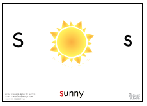 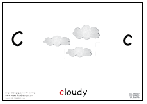 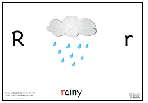 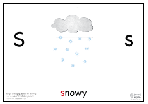 sunnycloudyrainysnowy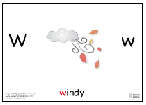 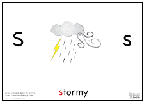 windystormy